Δημοτικό σχολείο Ξυλοτύμβου Β΄ ΠΕΡΙΒΑΛΛΟΝΤΙΚΗ ΕΠΙΤΡΟΠΗΗ Περιβαλλοντική Επιτροπή του σχολείου μας μέσα στα πλαίσια της περιβαλλοντικής της  δράσης, επικοινωνεί μαζί σας και σας καλεί  να ανακυκλώνετε τις μπαταρίες  και τα τηγανέλαιά σας.Γιατί πρέπει να ανακυκλώνουμε μπαταρίεςΟι μπαταρίες περιέχουν τοξικές  ουσίες οι οποίες είναι πολύ βλαβερές για το περιβάλλον και την υγεία μας .Οι ουσίες αυτές επιστρέφουν σε μας μέσω των τροφών, του νερού και του αέρα.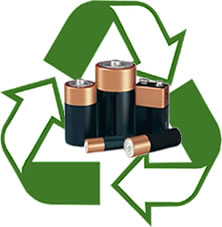 Μειώνουμε τα απορρίμματα.Εξοικονομούμε ενέργεια.Η διαδικασία  είναι απλήΜόλις η μπαταρία αδειάσει τη μεταφέρουμε  για ανακύκλωση στον κοντινότερο κάδο ανακύκλωσης μπαταριών. Κάδος ανακύκλωσης μπαταριών υπάρχει στο σχολείο μας.Γιατί πρέπει να ανακυκλώνουμε τα τηγανέλαιά μας Όταν πετάµε το λάδι στον νεροχύτη, βουλώνουν οι αγωγοί αποχέτευσης µε τεράστιο δηµόσιο κόστος. Όταν το πετάµε στο χώµα ή στα σκουπίδια, καταλήγει στα υπόγεια νερά µας και τα µολύνει.Το  σχολείο μας συµµετέχει στο δίκτυο της Τηγανοκίνησης, δηλαδή συλλέγει το λάδι στο δικό του βαρέλι. Όταν γεµίσει το βαρέλι του σχολείου, η οµάδα της Τηγανοκίνησης το µαζεύει και το πουλάει σε εξειδικευµένες εταιρίες που το µετατρέπουν σε βιοντίζελ, που είναι ένα καύσιµο πιο φιλικό στο περιβάλλον. Μέρος του εισοδήµατος που δηµιουργείται επιστρέφεται στο σχολείο μας και χρησιμοποιείται για τη βελτίωση του περιβαλλοντικού προφίλ του σχολείου μας.Η διαδικασία  είναι απλή Σε ένα πλαστικό ή γυάλινο δοχείο  µαζεύουµε, αφού κρυώσει, το λάδι που χρησιµοποιήσαµε και περίσσεψε στην κατσαρόλα, στο τηγάνι ή στον φούρνο, καθώς και το λάδι της σαλάτας και από τις κονσέρβες. Το παιδί φέρνει το δοχείο µε το λάδι στο σχολείο και το τοποθετεί σε καθορισμένο χώρο . Από εκεί  με τη βοήθεια των δασκάλων  θα μεταφερθεί στο  βαρέλι.